      БЮЛЛЕТЕНЬ «ОФИЦИАЛЬНЫЙ   ВЕСТНИК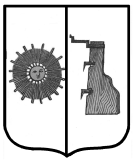         ПРОГРЕССКОГО  СЕЛЬСКОГО ПОСЕЛЕНИЯ»№ 9     27 апреля       2023   годаРЕШЕНИЕ СОВЕТА ДЕПУТАТОВ  ПРОГРЕССКОГО СЕЛЬСКОГО ПОСЕЛЕНИЯ25.04.2023 № 141 п. Прогресс                                                                                   Об утверждении Порядка рассмотрения Советом депутатов Прогресского сельского поселения   проектов муниципальных программ и предложений о внесении изменений в муниципальные программы  Прогресского сельского поселенияВ соответствии с частью 2 статьи 179 Бюджетного кодекса Российской Федерации, Уставом Прогресского сельского поселения   Совет депутатов Прогресского сельского поселения РЕШИЛ: 	1.Утвердить прилагаемый Порядок рассмотрения Советом депутатов Прогресского сельского поселения проектов муниципальных программ и предложений о внесении изменений в муниципальные программы Прогресского сельского поселения. 		2.Опубликовать настоящее решение в бюллетене «Официальный вестник  Прогресского сельского поселения» и разместить в информационно-телекоммуникационной сети «Интернет» на официальном сайте Администрации Прогресского сельского поселения.Глава сельского поселения                                   В.В. ДемьяноваУТВЕРЖДЕНрешением Совета депутатов Прогресского сельского поселения от   25.04.2023   № 141Порядок рассмотрения Советом депутатов Прогресского сельского поселения   проектов муниципальных программ и предложений о внесении изменений в муниципальные  программы  Прогресского сельского поселения	 1.Настоящий Порядок рассмотрения Советом депутатов Прогресского сельского поселения проектов муниципальных программ и предложений о внесении изменений в муниципальные программы Прогресского сельского поселения (далее - Порядок) разработан в соответствии со статьей 179 Бюджетного кодекса Российской Федерации и устанавливает процедуру рассмотрения  Советом депутатов Прогресского сельского поселения (далее Совет депутатов)  проектов муниципальных программ и предложений о внесении изменений в муниципальные  программы  Прогресского сельского поселения (далее – муниципальные программы).	2.Проекты муниципальных программ до их утверждения Администрацией Прогресского сельского поселения (далее Администрация), а также предложения о внесении изменений в муниципальные программы подлежат представлению в Совет депутатов  в соответствии с настоящим Порядком. Проекты муниципальных программ разрабатываются в соответствии с порядком принятия решений о разработке, формировании и реализации муниципальных программ, утверждаемым Администрацией, и должны соответствовать требованиям, предъявляемым к таким документам нормативными правовыми актами Администрации.	3. Проекты муниципальных программ, вносимых изменений в муниципальные программы с приложением документов, указанных в пункте  3 настоящего Порядка, представляются в Совет депутатов не позднее  чем за двенадцать    рабочих  дней до заседания Совета депутатов. Вместе с проектом муниципальной программы, вносимых изменений в муниципальные программы предоставляются следующие документы: 2пояснительная записка, содержащая обоснование целесообразности и основания разработки проекта муниципальной программы, внесения изменений в муниципальную программу; финансово-экономическое обоснование ресурсного обеспечения проекта муниципальной программы, проекта изменений в муниципальную программу с указанием о необходимости (отсутствии необходимости) корректировки решения о местном бюджете; сопоставительная таблица предлагаемых изменений в муниципальную программу; документы и (или) материалы, подтверждающие необходимость и целесообразность принятия муниципальной программы или внесения соответствующих изменений.	4.Проекты о внесении изменений в муниципальные программы не направляются на рассмотрение в Совет депутатов в случаях:	изменения (уточнения, перемещения) кодов бюджетной классификации; 	устранения технических ошибок, не затрагивающих параметры финансирования из бюджета муниципальной программы;	приведение программ в соответствие с нормативными  правовыми актами Российской Федерации и Новгородской области, решением Совета депутатов, заключениями органа внешнего муниципального финансового контроля Прогресского сельского поселения.	5.Проект муниципальной программы или проект о внесении изменений в муниципальную программу предварительно рассматривается на заседании Совета депутатов.Председатель Совета депутатов  в течение двух рабочих дней, следующих за днем поступления проекта муниципальной программы или проекта о внесении изменений в муниципальную программу,  направляет в Совет депутатов поступивший проект и документы, указанные в пункте 3 настоящего Порядка, для рассмотрения.В случае не предоставления (предоставления не в полном объеме) документов, указанных в пункте 3 настоящего Порядка, председатель Совета депутатов в течение двух рабочих дней  возвращает направленные документы в  Администрацию сопроводительным письмом с указанием оснований возврата для устранения недостатков. Возврат направленных документов не препятствует повторному обращению за рассмотрением проекта муниципальной программы или проекта о внесении изменений в муниципальную программу.	6.Проект муниципальной программы, проект о внесении изменений в муниципальную программу и прилагаемые к нему документы рассматриваются Советом депутатов  в течение семи рабочих дней со дня поступления документов.Для рассмотрения проектов муниципальных программ, проектов о внесении изменений в муниципальные программы на заседание Совета депутатов  могут быть приглашены:	представители 	органов местного самоуправления, являющиеся исполнителями, разработчиками муниципальных программ; бюджетные и иные организации, являющиеся непосредственными участниками программных мероприятий или получателями бюджетных средств на реализацию муниципальной программы; иные лица, чье участие в заседании комиссии, по мнению депутатов Совета является необходимым.Совет депутатов  в целях рассмотрения проекта муниципальной программы или проекта о внесении изменений в муниципальную программу может запрашивать в Администрации дополнительные материалы и документы, содержащие обоснование проекта муниципальной программы (проекта о внесении изменений в муниципальную программу).В ходе рассмотрения проектов муниципальных программ, проектов о внесении изменений в муниципальные программы оцениваются:соответствие задач, намеченных к решению в рамках муниципальной программы, приоритетам социально-экономического развития муниципального образования и полномочиям органов местного самоуправления; эффективность предлагаемых мероприятий;	возможность финансового  обеспечения  реализации 	 мероприятий муниципальной программы; ожидаемые результаты от реализации муниципальной программы, вносимых изменений в муниципальные программы; иные вопросы, связанные с реализацией проекта.	8.Совет депутатов  обобщает предложения депутатов  Совета депутатов  (при их наличии), рассматривает их и разрабатывает перечень предложений (замечаний, рекомендаций) в проект муниципальной программы или в проект о внесении изменений в муниципальную программу.Решение Совета депутатов  может содержать предложения, замечания, рекомендации либо информацию об отсутствии предложений к проекту муниципальной программы или проекту о внесении изменений в муниципальную программу.Решение Совета депутатов  оформляется протоколом.3	9.Председатель Совета депутатов  направляет в Администрацию решение Совета депутатов с перечнем предложений (замечаний, рекомендаций) в проект муниципальной программы или в проект о внесении изменений в муниципальную программу, либо об отсутствии предложений в течение двух рабочих дней. 	10.В случае несогласия Совета депутатов  с представленными Администрацией предложениями в проект муниципальной программы или в проект о внесении изменений в муниципальную программу Администрация готовит мотивированное заключение по каждому из отклоненных предложений (замечаний) и направляет его в Совет депутатов в течение пяти рабочих дней.	11.По результатам обсуждения (рассмотрения) проекта муниципальной программы, проектов о внесении изменений в муниципальные программы   на ближайшем заседании Совет депутатов принимает соответствующее решение, в котором указывает:о рекомендации Администрации принять проект 	муниципальной  программы, проект о внесении изменения в муниципальную программу; о рекомендации Администрации принять проект муниципальной программы, проект о внесении изменения в муниципальную программу с учетом предложений (замечаний, рекомендаций) Совета депутатов; о рекомендации Администрации не принимать проект муниципальной программы, проект о внесении изменения в муниципальную программу.Решение оформляется в порядке, установленном регламентом Совета депутатов.	12.Администрация принимает правовой акт об утверждении муниципальной программы с учетом решения, указанного в пункте 11 настоящего Порядка.	13. Не рассмотрение проекта муниципальной программы, изменений в муниципальную программу на ближайшем Совете депутатов, а также не направление решение Совета по результатам рассмотрения проекта муниципальной программы или проекта о внесении изменений в муниципальную программу в течение 5 рабочих дней, не является препятствием для утверждения муниципальной программы или изменений в муниципальную программу Администрации Прогресского сельского поселения.РЕШЕНИЕ СОВЕТА ДЕПУТАТОВ  ПРОГРЕССКОГО СЕЛЬСКОГО ПОСЕЛЕНИЯ25.04.2023 № 138 п. Прогресс                                                                                   Об утверждении годового отчета об исполнении бюджета  Прогресского сельского поселения за 2022 год        	 В соответствии с Положением о Бюджетном процессе в Прогресском сельском поселении, утвержденном Советом депутатов Прогресского сельского поселения от 31.10.2016 № 42.                 Совет депутатов Прогресского сельского поселения  РЕШИЛ:                 1. Утвердить  прилагаемый годовой отчёт об исполнении бюджета Прогресского сельского  поселения  за 2022 год с общим объемом доходов в сумме 11 221 391 руб. 52 коп. общим объемов расходов в сумме   11 043 091  руб. 89 коп., с профицитом бюджета  178 299 руб. 63  коп.                                     2. Утвердить показатели:                 - доходов бюджета Прогресского сельского поселения по кодам  классификации доходов  бюджета согласно приложению 1;                  - расходов бюджета Прогресского сельского поселения по ведомственной структуре расходов согласно приложению 2;                 - расходов бюджета Прогресского сельского поселения по разделам и подразделам классификации расходов бюджета согласно приложению 3;        - источников финансирования дефицита бюджета по кодам классификации источников финансирования дефицита бюджета Прогресского сельского поселения согласно приложению 4.                 3. Опубликовать отчёт об исполнении бюджета Прогресского сельского поселения за 2022 год в  бюллетене «Официальный вестник Прогресского сельского   поселения» и разместить на официальном сайте Администрации Прогресского сельского поселения.         Председатель Совета депутатов                        В.В. Демьянова	Приложение № 1 к решению Совета депутатов                                                                                                   Прогресского сельского поселения                                                                                                    от 25.04.2023 № 138Доходы бюджета Прогресского сельского поселенияпо кодам  классификации доходов бюджета, руб.Приложение № 2 к решению Совета депутатов                                                                                                   Прогресского сельского поселения                                                                                                     от 25.04.2023  № 138Расходы бюджета Прогресского сельского поселения по ведомственной структуре расходов, руб.7Приложение № 3 к решению Совета депутатов                                                                                                   Прогресского сельского поселения                                                                                                       от 25.04.2023 № 138Расходы бюджета Прогресского сельского поселения по разделам и подразделам классификации расходов бюджета, руб.Приложение № 4 к решению Совета депутатов                                                                                                   Прогресского сельского поселения                                                                                                     от  25.04.2023  № 138Источников финансирования дефицита бюджета по кодам классификации источников финансирования дефицита бюджета  Прогресского сельского поселения, руб. Справочно:Численность муниципальных служащих за 12 месяцев 2022 года составила 4 человека с фондом оплаты труда 1 779 609 руб. 89 коп.Общая численность работников Администрации Прогресского сельского поселения за 12 месяцев 2022 года  составила 10 человек с фондом оплаты труда 3 725 462 руб. 97 коп.РЕШЕНИЕ СОВЕТА ДЕПУТАТОВ  ПРОГРЕССКОГО СЕЛЬСКОГО ПОСЕЛЕНИЯ25.04.2023 № 140 п. Прогресс                                                                                   О досрочном прекращении полномочий старосты населенного пункта п. Раздолье	В связи со смертью старосты населенного пункта п. Раздолье Дмитриева Владимира Михайловича, в соответствии с пунктом 6 Положения о старостах сельских населенных пунктов Прогресского    сельского поселения,    утвержденного решением Совета депутатов Прогресского сельского поселения от 26.04.2019  № 153, Совет депутатов Прогресского сельского поселения  	РЕШИЛ:1.Досрочно прекратить полномочия Дмитриева Владимира Михайловича, старосты  населенного пункта п. Раздолье. 2.Опубликовать решение в бюллетене «Официальный вестник Прогресского сельского поселения» и разместить на официальном сайте Администрации Прогресского  сельского поселения. Глава сельского поселения                                         В.В. Демьянова РЕШЕНИЕ СОВЕТА ДЕПУТАТОВ  ПРОГРЕССКОГО СЕЛЬСКОГО ПОСЕЛЕНИЯ25.04.2023 № 142 п. Прогресс                                           О внесении изменений в Порядок размещения сведений о доходах, расходах об имуществе и обязательствах имущественного характера лиц, замещающих муниципальные должности   в Прогресском сельском поселении   и членов их семей на  официальном сайте Администрации Прогресского сельского поселения в сети «Интернет» и предоставления этих сведений общероссийским средствам  массовой информации для опубликованияВ соответствии с Федеральным законом от 6 октября 2003 года  № 131-ФЗ «Об общих принципах организации местного самоуправления в Российской Федерации»,  Федеральным законом от 06.02.2023  № 12-ФЗ «О внесении изменений в Федеральный закон «Об общих принципах организации публичной власти в субъектах Российской Федерации» и отдельные законодательные акты Российской Федерации» Совет депутатов Прогресского сельского поселения РЕШИЛ: 	1. Внести изменения в Порядок размещения сведений о доходах, расходах об имуществе и обязательствах имущественного характера лиц, замещающих муниципальные должности  в Прогресском сельском поселении   и членов их семей на официальном сайте Администрации Прогресского сельского поселения в сети «Интернет» и предоставления этих сведений общероссийским средствам  массовой информации для опубликования, утвержденный решением Совета депутатов Прогресского сельского поселения от 27.07.2021 №58:	1.1. первый абзац пункта 2 изложить  в редакции: 9 «2. На официальном сайте размещаются и общероссийским средствам массовой информации предоставляются для опубликования следующие сведения о доходах, расходах, об имуществе и обязательствах имущественного характера лиц, за исключением лиц, замещающих муниципальные должности депутатов в Прогресском сельском поселении, осуществляющих свои полномочия на непостоянной основе, замещающих муниципальные должности, замещение которых влечет за собой размещение таких сведений, а также сведений о доходах, расходах, об имуществе и обязательствах имущественного характера их супруг (супругов) и несовершеннолетних детей:».	2. Опубликовать решение в бюллетене «Официальный вестник Прогресского  сельского поселения» и разместить на официальном сайте Администрации Прогресского сельского поселения.3. Настоящее решение вступает в силу с момента подписания.           Глава    сельского  поселения	               В.В. Демьянова ИНФОРМАЦИЯ	В целях реализации комплексного подхода к оказанию помощи гражданам, пострадавшим в результате чрезвычайных ситуаций природного и  техногенного характера ( далее- пострадавшие граждане), МЧС России выступило с инициативой по установлению дополнительных  мер  поддержки в части предоставления социальных гарантий.	В  рамках проводимой работы принят Федеральный закон от 14 апреля 2023года № 134-ФЗ  « О внесении изменений в статью 6 Федерального закона « О потребительском кредите (займе)», которым предусматривается право гражданина при возникновении чрезвычайной ситуации федерального, межрегионального, регионального, межмуниципального или муниципального характера обратиться к кредитору с требованием о предоставлении льготного периода по ипотечному договору, предусмат-ривающего приостановление исполнения гражданином своих обязательств либо уменьшение размера платежей, при установлении фактов проживания гражданина в жилом помещении, находящемся в зоне чрезвычайной ситуации, нарушения условий его жизнедеятельности и утраты им имущества первой необходимости в результате чрезвычайной ситуации.РЕШЕНИЕ СОВЕТА ДЕПУТАТОВ  ПРОГРЕССКОГО СЕЛЬСКОГО ПОСЕЛЕНИЯ25.04.2023 № 143 п. ПрогрессО досрочном прекращении полномочий депутата Совета депутатов Прогресского сельского поселения четвертого созыва  Кихтянина А.О.	Рассмотрев личное заявление депутата Совета депутатов Прогресского сельского поселения Кихтянина Андрея Олеговича  от 20.04.2023  года  о досрочном прекращении полномочий  депутата Совета депутатов Прогресского сельского поселения, Совет депутатов Прогресского сельского поселения РЕШИЛ:	1. Досрочно прекратить полномочия депутата Совета  депутатов  Прогресского     сельского    поселения  четвертого  созыва Кихтянина Андрея Олеговича.	2.Опубликовать решение в бюллетене «Официальный вестник Прогресского сельского поселения», разместить на официальном сайте Администрации Прогресского сельского поселения.3. Настоящее решение вступает в силу с момента подписания и распространяется на правоотношения, возникшие с 20 апреля 2023 года.                                                          Председатель Совета депутатов                                   В. В. ДемьяноваУчредитель бюллетеняСовет депутатов Прогресского сельского поселенияВремя подписания в печать:.26.04.2023по графику- 12. 00; фактически- 12.00Редакция, издатель, распространительАдминистрация Прогресского сельского поселенияАдрес редакции: Новгородская область,Боровичский район, п. Прогресс, ул. Зелёная, д.13E-mail: adm-progress@yandex.ruГлавный редактор С.В. Николаевател. 47-471, 47-542тираж- 3 экз.БесплатноНаименование показателяКод показателя по 
классификацииУтвержденные бюджетные назначенияИсполненоНаименование показателяКод показателя по 
классификацииУтвержденные бюджетные назначенияИсполненоНаименование показателяКод показателя по 
классификацииУтвержденные бюджетные назначенияИсполнено1345Доходы бюджета - ИТОГО000 0 00 00000 00 0000 00011 103 119,0011 221 391,52НАЛОГОВЫЕ И НЕНАЛОГОВЫЕ ДОХОДЫ000 1 00 00000 00 0000 0003 349 800,003 468 072,52НАЛОГИ НА ПРИБЫЛЬ, ДОХОДЫ000 1 01 00000 00 0000 00063 900,0067 411,61Налог на доходы физических лиц000 1 01 02000 01 0000 11063 900,0067 411,61Налог на доходы физических лиц с доходов, источником которых является налоговый агент за исключением доходов, в отношении которых исчисление и уплата налога осуществляются в соответствии со статьями 227, 227.1 и 228 НК РФ000 1 01 02010 01 1000 11063 900,0058 798,36Пени по налогу  на доходы физических лиц с доходов, источником которых является налоговый агент за исключением доходов, в отношении которых исчисление и уплата налога осуществляются в соответствии со статьями 227, 227.1 и 228 НК РФ000 1 01 02010 01 2100 1100,00-25,69Суммы денежных взысканий (штрафов) по налогу  на доходы физических лиц с доходов, источником которых является налоговый агент за исключением доходов, в отношении которых исчисление и уплата налога осуществляются в соответствии со статьями 227, 227.1 и 228 НК РФ000 1 01 02010 01 3000 1100,0084,89Налог на доходы физических лиц с доходов, полученных от осуществления деятельности физическими лицами, зарегистрированными в качестве индивидуальных предпринимателей, нотариусов, занимающихся частной практикой, адвокатов, учредивших адвокатские кабинеты, и других лиц, занимающихся частной практикой в соответствии со статьей 227 Налогового кодекса Российской Федерации000 1 01 02020 01 1000 1100,00361,62Пени по налогу на доходы физических лиц с доходов, полученных от осуществления деятельности физическими лицами, зарегистрированными в качестве индивидуальных предпринимателей, нотариусов, занимающихся частной практикой, адвокатов, учредивших адвокатские кабинеты, и других лиц, занимающихся частной практикой в соответствии со статьей 227 Налогового кодекса Российской Федерации000 1 01 02020 01 2100 1100,000,00Суммы денежных взысканий (штрафов) по налогу на доходы физических лиц с доходов, полученных от осуществления деятельности физическими лицами, зарегистрированными в качестве индивидуальных предпринимателей, нотариусов, занимающихся частной практикой, адвокатов, учредивших адвокатские кабинеты, и других лиц, занимающихся частной практикой в соответствии со статьей 227 Налогового кодекса Российской Федерации000 1 01 02020 01 3000 1100,0015,00Налог на доходы физических лиц с доходов, полученных физическими лицами в соответствии со статьей 228 НК РФ000 1 01 02030 01 1000 1100,007 676,79Пени по налогу на доходы физических лиц с доходов, полученных физическими лицами в соответствии со статьей 228 НК РФ000 1 01 02030 01 2100 1100,00351,03Суммы денежных взысканий (штрафов) по налогу на доходы физических лиц с доходов, полученных физическими лицами в соответствии со статьей 228 НК РФ000 1 01 02030 01 3000 1100,00149,61НАЛОГИ НА ТОВАРЫ (РАБОТЫ, УСЛУГИ), РЕАЛИЗУЕМЫЕ НА ТЕРРИТОРИИ РОССИЙСКОЙ ФЕДЕРАЦИИ
000 1 03 00000 00 0000 000760 900,00878 065,08Акцизы по подакцизным товарам (продукции), производимым на территории Российской Федерации000 1 03 02000 01 0000 000760 900,00878 065,08Доходы от уплаты акцизов на дизельное топливо, подлежащие распределению между бюджетами субъектов Российской Федерации и местными бюджетами с учетом установленных дифференцированных нормативов отчислений в местные бюджеты (по нормативам, установленным Федеральным законом о федеральном бюджете в целях формирования дорожных фондов субъектов Российской Федерации)000 1 03 02231 01 0000 110344 000,00440 180,21Доходы от уплаты акцизов на моторные масла для дизельных и (или) карбюраторных (инжекторных) двигателей, подлежащие распределению между бюджетами субъектов Российской Федерации и местными бюджетами с учетом установленных дифференцированных нормативов отчислений в местные бюджеты (по нормативам, установленным Федеральным законом о федеральном бюджете в целях формирования дорожных фондов субъектов Российской Федерации)000 1 03 02241 01 0000 1101 900,002 377,65Доходы от уплаты акцизов на автомобильный бензин, подлежащие распределению между бюджетами субъектов Российской Федерации и местными бюджетами с учетом установленных дифференцированных нормативов отчислений в местные бюджеты (по нормативам, установленным Федеральным законом о федеральном бюджете в целях формирования дорожных фондов субъектов Российской Федерации000 1 03 02251 01 0000 110458 100,00486 008,66Доходы от уплаты акцизов на прямогонный бензин, подлежащие распределению между бюджетами субъектов Российской Федерации и местными бюджетами с учетом установленных дифференцированных нормативов отчислений в местные бюджеты (по нормативам, установленным Федеральным законом о федеральном бюджете в целях формирования дорожных фондов субъектов Российской Федерации)000 1 03 02261 01 0000 110-43 100,00-50 501,44НАЛОГИ НА СОВОКУПНЫЙ ДОХОД000 1 05 00000 00 0000 0002 000,003 528,00Единый сельскохозяйственный налог000 1 05 03000 01 0000 1102 000,003 528,00Единый сельскохозяйственный налог000 1 05 03010 01 1000 1102 000,003 527,70Единый сельскохозяйственный налог(пени по соответствующему платежу)000 1 05 03010 01 2100 1100,00-74,37Единый сельскохозяйственный налог (суммы денежных взысканий (штрафов))000 1 05 03010 01 3000 1100,0074,67НАЛОГИ НА ИМУЩЕСТВО000 1 06 00000 00 0000 0002 523 000,002 519 067,83Налог на имущество физических лиц000 1 06 01000 00 0000 1101 400 000,001 425 682,99Налог на имущество физических лиц, взимаемый по ставкам, применяемым к объектам налогообложения, расположенным в границах поселений000 1 06 01030 10 1000 1101 400 000,001 415 448,64Пени по налогу на имущество физических лиц, взимаемому по ставкам, применяемым к объектам налогообложения, расположенным в границах поселений000 1 06 01030 10 2100 1100,0010 234,35Земельный налог000 1 06 06000 00 0000 1101 123 000,001 093 384,84Земельный налог с организаций000 1 06 06030 00 0000 11092 000,0092 190,32Земельный налог с организаций, обладающих земельным участком, расположенным в границах сельских поселений000 1 06 06033 10 0000 11092 000,0092 192,32Земельный налог с организаций, обладающих земельным участком, расположенным в границах сельских поселений000 1 06 06033 10 1000 11092 000,0080 661,00Пени по земельному налогу с организаций, обладающих земельным участком, расположенным в границах сельских поселений000 1 06 06033 10 2100 1100,0011 529,32Земельный налог с физических лиц000 1 06 06040 00 0000 1101 031 000,001 001 194,52Земельный налог с физических лиц, обладающих земельным участком, расположенным в границах сельских поселений000 1 06 06043 10 0000 1101 031 000,001 001 194,52Земельный налог с физических лиц, обладающих земельным участком, расположенным в границах сельских поселений000 1 06 06043 10 1000 1101 031 000,00989 341,15Пени по земельному налогу с физических лиц, обладающих земельным участком, расположенным в границах сельских поселений000 1 06 06043 10 2100 1100,0011 853,37БЕЗВОЗМЕЗДНЫЕ ПОСТУПЛЕНИЯ000 2 00 00000 00 0000 0007 753 319,007 753 319,00Безвозмездные поступления от других бюджетов бюджетной системы Российской Федерации000 2 02 00000 00 0000 0007 753 319,007 753 319,00Дотации бюджетам бюджетной системы Российской Федерации000 2 02 10000 00 0000 1504 755 320,004 755 320,00Дотации на выравнивание бюджетной обеспеченности000 2 02 16001 00 0000 1504 755 320,004 755 320,00Дотации бюджетам сельских поселений на выравнивание бюджетной обеспеченности000 2 02 16001 10 0000 1504 755 320,004 755 320,00Субсидии бюджетам бюджетной системы Российской Федерации (межбюджетные субсидии)000 2 02 20000 00 0000 1501 755 000,001 755 000,00Прочие субсидии  000 2 02 29999 00 0000 1501 755 000,001 755 000,00Прочие субсидии бюджетам сельских поселений000 2 02 29999 10 0000 1501 755 000,001 755 000,00Субсидии бюджетам городских и  сельских поселений на формирование муниципальных дорожных фондов
000 2 02 29999 10 7152 1501 755 000,001 755 000,00Субвенции бюджетам бюджетной системы Российской Федерации000 2 02 30000 00 0000 150318 120,00318 120,00Субвенции местным бюджетам на выполнение передаваемых полномочий субъектов Российской Федерации
000 2 02 30024 00 0000 15067 620,0067 620,00Субвенции бюджетам сельских поселений на выполнение передаваемых полномочий субъектов Российской Федерации000 2 02 30024 10 0000 15067 620,0067 620,00Субвенции на возмещение по содержанию штатных единиц, осуществляющих переданные отдельные полномочия области000 2 02 30024 10 7028 15067 620,0067 620,00Субвенции на осуществление государственных полномочий по определению перечня должностных лиц, уполномоченных  составлять протоколы об административных правонарушениях в отношении граждан000 2 02 30024 10 7065 150500,00500,00Субвенции бюджетам на осуществление первичного воинского учета на территориях, где отсутствуют военные комиссариаты000 2 02 35118 00 0000 150250 000,00250 000,00Субвенции бюджетам сельских поселений на осуществление государственных полномочий по первичному воинскому учету на территориях, где отсутствуют военные комиссариаты000 2 02 35118 10 0000 150250 000,00250 000,00Иные межбюджетные трансферты000 2 02 40000 00 0000 150924 879,00924 879,00Прочие межбюджетные трансферты, передаваемые бюджетам000 2 02 49999 00 0000 150924 879,00924 879,00Прочие межбюджетные трансферты, передаваемые бюджетам сельских поселений 000 2 02 49999 10 0000 150924 879,00924 879,00Иные межбюджетные трансферты, передаваемые бюджетам сельских поселений на проведение мероприятий, направленных на борьбу с борщевиком Сосновского методом химической обработки000 2 02 49999 10 2082 150108 564,00108 564,00Иные межбюджетные трансферты на финансовое обеспечение первоочередных расходов бюджетам городских и сельских поселений муниципального района000 2 02 49999 10 2140 150405 095,00405 095,00Иные межбюджетные трансферты бюджетам городских и сельских поселений области на частичную компенсацию дополнительных расходов на повышение оплаты труда работников бюджетной сферы000 2 02 49999 10 7142 150194 200,00194 200,00Иные межбюджетные трансферты бюджетам муниципальных образований Новгородской области на организацию работ, связанных с предотвращением влияния ухудшения экономической ситуации на развитие отраслей экономики000 2 02 49999 10 7536 150217 020,00217 020,00Код ведомстваНаименование главногораспорядителяУтвержденные бюджетные назначенияИсполнено445Администрация Прогресского сельского поселения11 375 119,00    11 043 091,89Раздел, подразделНаименование подразделовУтвержденные бюджетные назначенияИсполнено0100Общегосударственные вопросы5 894 370,005 833 369,980102Функционирование высшего должностного лица субъекта РФ и органа местного самоуправления561 500,00561 456,390104Функционирование Правительства Российской Федерации, высших исполнительных органов государственной власти субъектов Российской Федерации, местных администраций4 732 620,004 709 488,590106Обеспечение деятельности финансовых, налоговых и таможенных органов и органов финансового контроля (финансово-бюджетного контроля)48 000,0048 000,000107Обеспечение проведения выборов и референдумов147 450,00147 450,000111Резервные фонды10 000,000,000113Другие общегосударственные вопросы394 800,00366 975,000200Национальная оборона250 000,00250 000,000203Мобилизационная и вневойсковая подготовка250 000,00250 000,000300Национальная безопасность и правоохранительная деятельность73 920,0073 860,000310Обеспечение пожарной безопасности73 920,0073 860,000400Национальная экономика2 709 350,002 515 532,770409Дорожное хозяйство2 709 350,002 515 532,770500Жилищно-коммунальное хозяйство2 156 679,002 079 605,400503Благоустройство2 156 679,002 079 605,400800Культура, кинематография20 000,0020 000,000801Культура20 000,0020 000,001000Социальная политика270 800,00270 723,741001Пенсионное обеспечение270 800,00270 723,74ИТОГО11 375 119,0011 043 091,89Наименование показателяКод источника финансирования по бюджетной классификацииУтвержденные бюджетные назначенияИсполненоИсточники финансирования дефицита бюджета - всегоx272 000,00-178 299,63Изменение остатков средств 00001000000000000000272 000,00-178 299,63Изменение остатков средств на счетах по учету средств бюджета00001050000000000000272 000,00-178 299,63Увеличение остатков средств бюджетов01050000000000500-11 103 119,00-11 227 885,23Увеличение прочих остатков денежных средств бюджетов  сельских поселений01050201100000510-11 103 119,00-11 227 885,23Уменьшение остатков средств бюджетов0105000000000060011 375 119,0011 049 585,60Уменьшение прочих остатков денежных средств бюджетов сельских поселений0105020110000061011 375 119,0011 049 585,60